Le consommacteur et le producteur s’engagent à respecter la charte de l’AMAP.Nom du Consommacteur: ....................................................................................................……………..Adresse: ................................................................................................................................................... Téléphone: domicile…………………………........... portable……………………………….…….................. Adresse électronique: ................................................................................................................................Marie et Laurent Brunel ont confié à Mme Belaud, (histoire-de–fruits.fr), l’élaboration d’une confiture de kiwi à partir de leurs fruits .Elle n’est pas certifiée bio, le sucre ne l’étant pas.La livraison aura lieu le 17 décembre en même temps que celle des kiwisMerci d’établir le chèque à l’ordre de La Ferme des 2 Rivières.Chèque  n°………………………………………………banque……………………………………En cas d’empêchement de votre part le jour de la livraison, nous vous encourageons vivement à faire récupérer votre colis par une autre personne. Nous vous invitons à relire attentivement les termes de votre engagement, figurant dans le document d’adhésion.Date et signature du Consommacteur				Signature du ProducteurMERCI D’APPORTER VOTRE CONTRAT IMPRIMÉ----------------------------------------------------------(partie remise au consommacteur)------------------------------------------------AMAPlanète-BLANQUEFORT                                                Reçu confiture de kiwiLivraison le jeudi  17 décembre 2015 de 18h45 à 19h45 à l’ASLH de Fongravey,  : J’atteste avoir reçu de M./Mme ……………………………      Chèque pour un montant total de ………………….Date et signature de la coordinatrice AMAPlanète-BLANQUEFORTVos coordinatrices : Solange HARNIE-COUSSAU   (harnie-coussau.solange@neuf.fr)  0623019306       Jacqueline DOOSE   (j.doose@hotmail.fr) 0617144216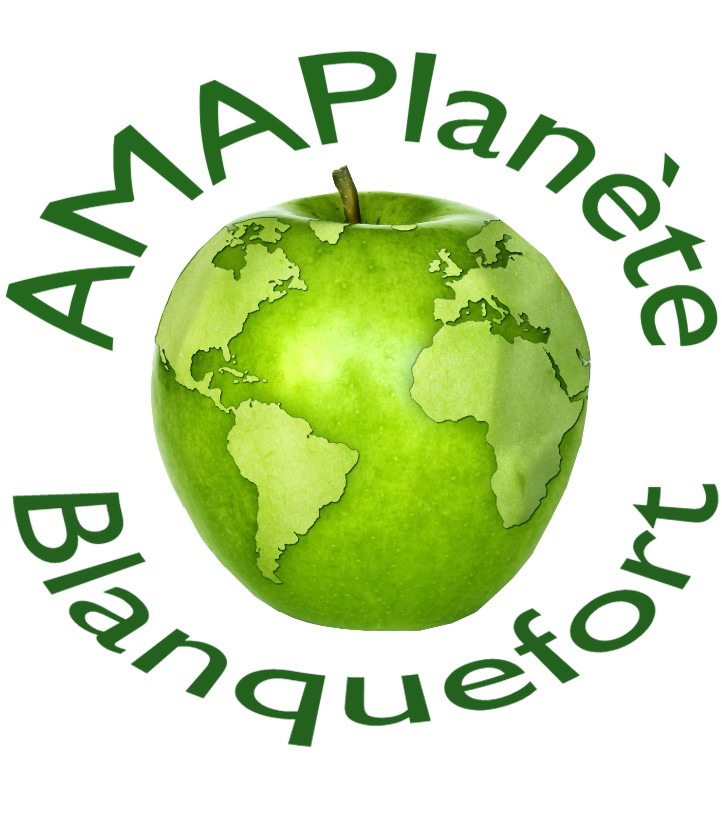 Contrat confiture de kiwi Marie et Laurent Brunel        Producteurs de kiwis bioA  Barie (33190)Confiture de kiwiPrixNbre de pot(s) pour le 17 décTotalPot de 315g3€20